      LOYOLA COLLEGE (AUTONOMOUS), CHENNAI – 600 034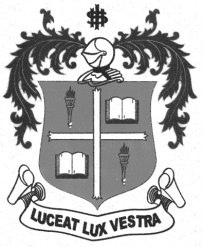     M.A. DEGREE EXAMINATION - ENGLISH LITERATUREFIRST SEMESTER – NOVEMBER 2012EL 1811 - BRITISH DRAMA               Date : 09/11/2012 	Dept. No. 	  Max. : 100 Marks    Time : 1:00 - 4:00                                              SECTION – APART - AI. Answer any TW0 of the following in about 200 words each:			                      (2x10=20)Discuss the role of Mephistophilis in the damnation of Doctor Faustus.Attempt a study of the role of Chorus in Murder in the Cathedral.How do the characters in Every Man in His Humour show clear evidence of their individual imbalances of humours? Explain. Analyse critically the character of Joan. PART – BII. Answer the following in about 400 words each:                                                                            (2x15=30)5. a) Consider Doctor Faustus as a Morality play. 				(OR)    b) Do you agree with the view that Doctor Faustus has a beginning and an end but 	no 	“middle”? Justify your answer.       6. a) How does Eliot portray the conflict between the spiritual power and temporal power in 	Murder in the Cathedral? (OR) b)  Attempt a study of the theme of Martyrdom in Eliot’s Murder in the Cathedral.SECTION – BPART – CI  Answer any TW0 of the following in about 200 words each:                                                     (2x10=20)Estimate the relationship of Dr Chasuble and Miss Prism as a sweet little story in the play The Importance of Being Earnest.Analyse the relationship between Joseph II and Mozart in different stages of the play Amadeus.What actually is the central theme of the play Rock n Roll?Critically evaluate the relationship of Meg Boles and Stanley Webber.PART – DII. Answer the following in about 400 words each:                                                                           (2x15=30)a) How does Oscar Wilde employ the art of storytelling in his play The Importance of Being         Earnest.OR             b) How does the characterization of the major and minor characters   take the plot of the                                       play amusingly forward?a) Consider Amadeus as a classic figure of 18th century and as a classic play in 20th century.	OR	                         b) Enumerate the evolving instances of Salieri’s villainous success over Mozart’s                       innocent failures throughout the play Amadeus.*********